Як тільки лунає сигнал тривоги, потрібно діяти негайно.За умовами воєнного часу навчальні сирени заборонені.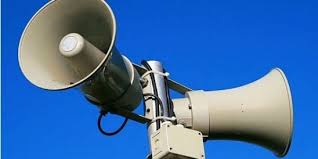 Зберігайте спокій і не панікуватиВідключити світло, газ та водуВзяти запас води та їжі, документи та засоби індивідуального захистуПопередити сусідів, допомогти хворим та людям похилого вікуЯк найшвидше дістатися до укриття або сховатися на місцевості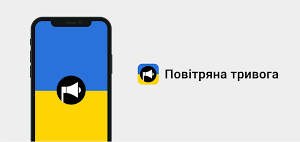 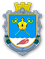 УПРАВЛІННЯ З ПИТАНЬ ЦИВІЛЬНОГО ЗАХИСТУМИКОЛАЇВСЬКОЇ ОБЛАСНОЇ ДЕРЖАВНОЇ АДМІНІСТРАЦІЇУПРАВЛІННЯ З ПИТАНЬ ЦИВІЛЬНОГО ЗАХИСТУМИКОЛАЇВСЬКОЇ ОБЛАСНОЇ ДЕРЖАВНОЇ АДМІНІСТРАЦІЇ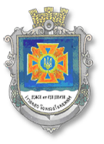 Навчально-методичний центр ЦЗ та БЖД Миколаївської областіНавчально-методичний центр ЦЗ та БЖД Миколаївської області